MODULO DI ISCRIZIONECORSO D’AGGIORNAMENTO“L’ATTIVITA’ MOTORIA ADATTATA ED INCLUSIVA NELLA DISABILITÀ INTELLETTIVA-RELAZIONALE”DESTINATARI:	Insegnanti di ed. fisica e sostegno delle scuole secondarie (I e II grado), laureati in Scienze Motorie, tecnici, operatori sociali, volontari.DATA: GIOVEDI’ 8 SETTEMBRE 2016 – dalle ore 8.30 alle ore 12.30LUOGO: I.P.S.E.O.A. "ANGELO BERTI" (via Aeroporto A. Berardi 51 - 37139 Verona)Da inviare a: veneto@comitatoparalimpico.it e a educazionefisicaverona@gmail.com DATI CORSISTADA INVIARE VIA MAIL AI DUE INDIRIZZI INDICATI SOPRA ENTRO VENERDI’ 02 SETTEMBRE 2016Firma per autorizzazione del Dirigente Scolastico o del Dirigente della propria struttura di appartenenza:       ____________________________________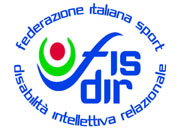 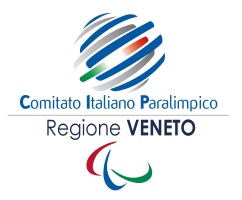 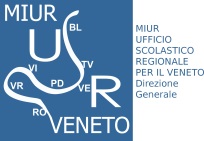 COGNOME:NOME:CELL:EMAIL:IST. SCOLASTICO/ENTE: INSEGNANTE:DOCENTE ED. FISICA nella scuola secondaria di ____ gradoDOCENTE SU POSTO DI SOSTEGNODOCENTE DI SCUOLA PRIMARIAALTRO: __________________________________________